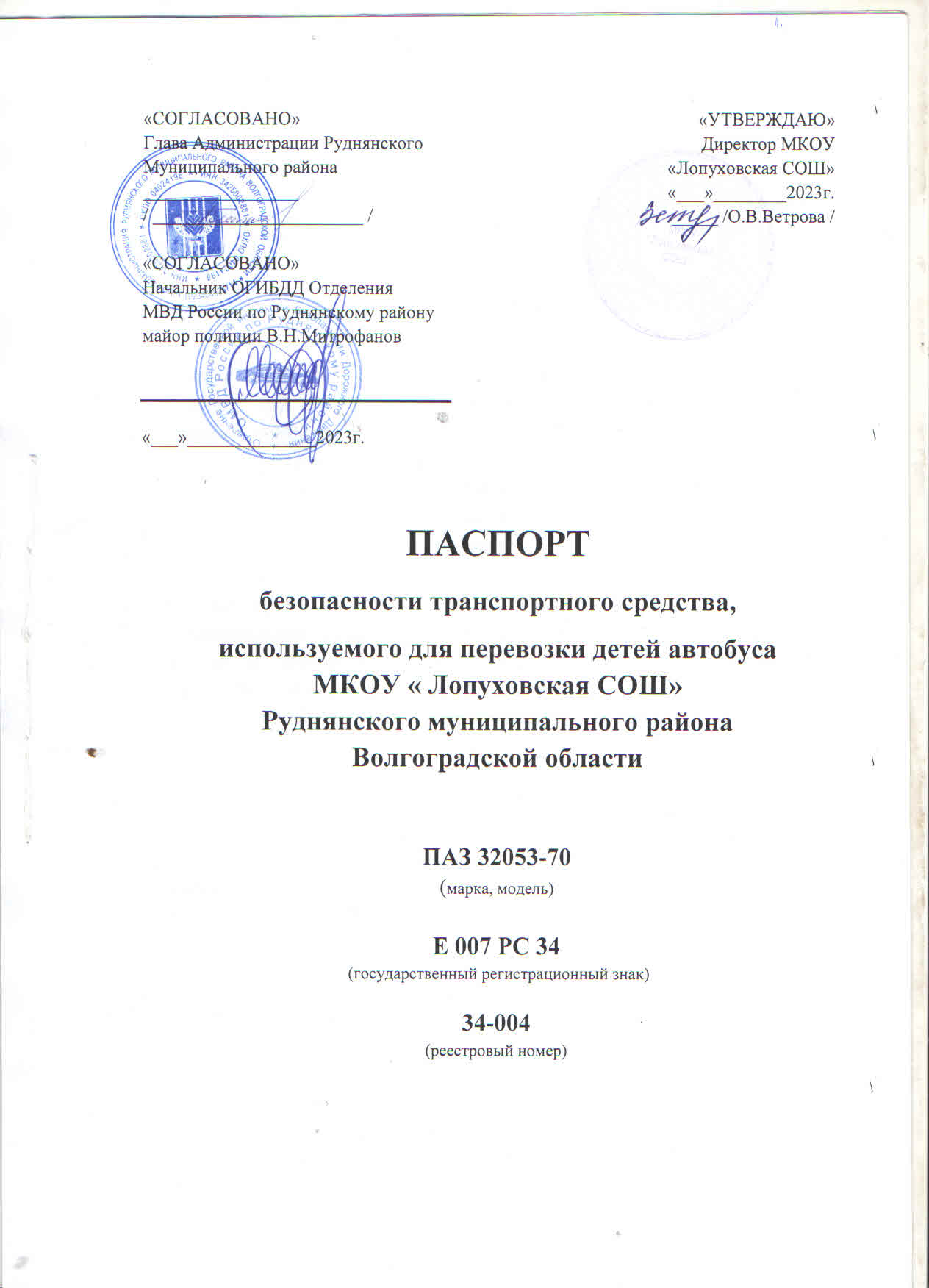 Общие сведенияРеестровый номер специализированного транспортного средства 34-004Марка ПАЗ 32053-70Модель ПАЗ 32053-70Государственный регистрационный знак Е007 РС 34Год выпуска:2018. Количество мест в автобусе:22Приобретен за счет средств: областного и районного бюджета в лизингСоответствие конструкции требованиям раздела 1.16 приложения № 6 к Техническому регламенту о безопасности колесных транспортных средств соответствует. Одобрение типа ТС № МТ02.Е05426 от 25.09.2007 г. Межотраслевой фонд Сертификация автотранспорта САТР-ФОНД г.МоскваДата прохождения технического осмотра:Закрепление за образовательным (ми) учреждением: Муниципальное казенное образовательное учреждение «Лопуховская средняя общеобразовательная школа» Руднянского муниципального района  Волгоградской области.Сведения о собственнике транспортного средства1.Состоит на балансе муниципального казенного образовательного учреждения «Лопуховская средняя общеобразовательная школа» Руднянского муниципального района Волгоградской областиЮридический адрес собственника: 403615, Волгоградская область, Руднянскийрайон,  селоЛопуховка, улица Молодежная, дом 35.Фактический адрес собственника: 403615, Волгоградская область, Руднянскийрайон,  селоЛопуховка, улица Молодежная, дом 35.3. Сведения о водителе  автобуса4. Организационно-техническое обеспечение1) Лицо, ответственное, за обеспечение безопасности дорожного движения:  Санькова Елена Николаевна, прошла обучение в ООО «Московский институт профессиональной переподготовки и повышения квалификации педагогов» по программе повышения квалификации «Организация перевозок обучающихся образовательных организаций: теория и практика» в объеме 72 часа. Удостоверение о повышении квалификации № 0042612 от 25.04.2023. 2) Организация проведения предрейсового медицинского осмотра водителя осуществляет фельдшер Лопуховской участковой больницы Немченко Наталья Владимировна, на основании договора с ГБУ ЦРБ Руднянского муниципального района,действительного  с 09.01.2023г.  до 31.12.2023г. (договор №5/23 от 20.01.2023г).(Справка №641 выдана в том, что Немченко Н.В. прошла 36-часовую подготовку по вопросам проведения предрейсовых, послерейсовых медицинских осмотров водителей транспортных средств, допущена к проведению предрейсовых, послерейсовых и текущих медицинских осмотров водителей.Дата выдачи справки 14.12.2018г.)3)Организация проведения предрейсового технического осмотра транспортного средства:осуществляет механик МКУ «ХЭСРуднянского муниципального района» на основании договора действительного от 10.01 2023г до 31.12.23 г.4) Место стоянки автобуса в нерабочее время: с.Лопуховка, ул. Мира, д.535) Используется система спутниковой навигации: навигационная система Глонасс/GPS.6) Оснащение техническим средством контроля ТахографDTCO-3283,серийный номер 0040189616, дата производства:октябрь 2018гДата калибровки «01»ноября2018г.Согласовано	УтверждаюГлава Лопуховского сельского поселения                 Директор МКОУ «Лопуховская СОШ»___________________/ С.А. Богатырев                     ___________________/О.В. Ветрова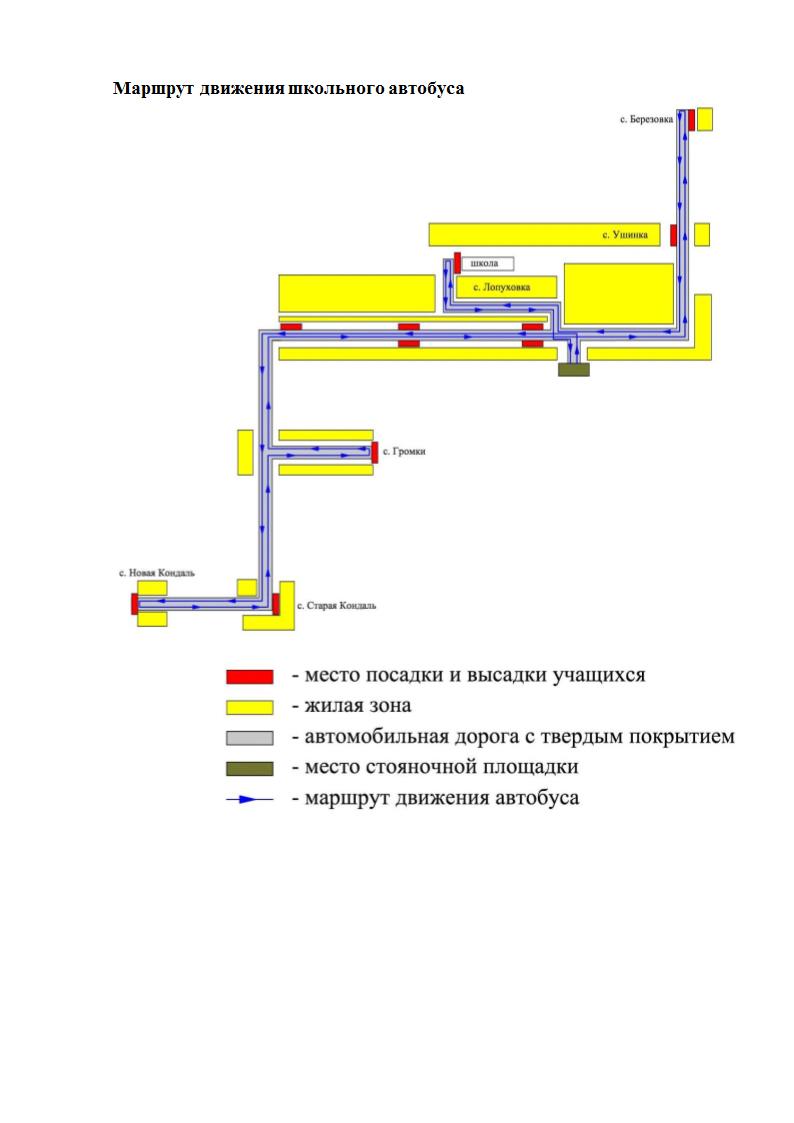 1. «15» сентября 2023г.Фамилия, имя, отчество,год рожденияНомер в/у, разрешенные категории,действительно доДата прохождения периодического  медицинского осмотраОбщий стаж /стаж управления «Д»Период проведения стажировкиДата  окончания занятий по повышению квалификацииДопущенные нарушения ПДДЯшихин Николай Михайлович16.10.6134 32 №271157А, А1, В, В1, С, С1, Д, Д1, МДействительно до23.01.28гСентябрь 2023г.44/207.09.2023